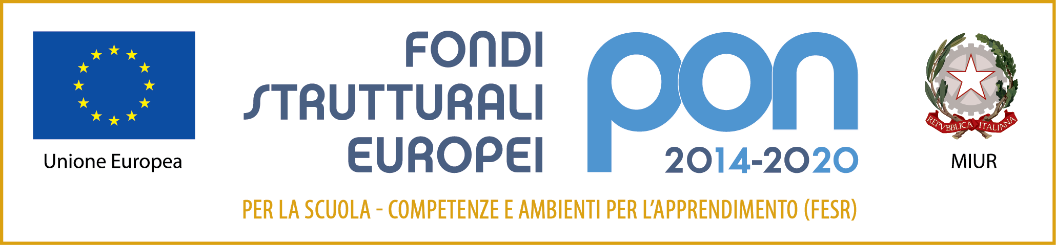 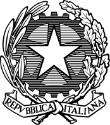 Ministero dell’Istruzione, dell’Università e della RicercaISTITUTO COMPRENSIVO “FRANCESCO PETRARCA”Via Petrarca, 1 - 42020 San Polo D’Enza  (RE) – Tel. 0522-873147 – Fax 0522-241645 
Cod. Mecc. REIC821003 - C. F. 80016350359   Email: reic821003@istruzione.it  
P.E.C.: reic821003@pec.istruzione.it Sito web:https://icsanpolodenza.edu.itSan Polo d’Enza, 04/04/2022                                                                Prot. 1554-II10E
Al personale docente/ATAAgli studenti e ai genitoriAll’Albo sindacaleCon riferimento alla comunicazione dell’ UBICOBAS  allegata alla presente, si rende noto che le confederazioni sindacali UNICOBAS- COBAS CUB- USB- hanno proclamato uno sciopero generale per l’intera giornata del 6/05/2022In relazione alla possibile astensione dal lavoro del personale docente e non docente, si informa, a norma della legge 146/90, che in tali giornate potrebbe non essere garantito lo svolgimento regolare del servizio scolastico.N.B:  si prega di prestare attenzione ad una eventuale sospensione dello sciopero da parte degli organi di informazione. Cinque minuti prima delle lezioni verranno accolti soltanto i ragazzi delle classi in cui il docente è in servizio. I genitori dovranno pertanto verificare la presenza della docente e del personale ATA prima di lasciare il proprio figlio/a a scuolaI docenti verificheranno la firma della presa visione della presente comunicazione dal diario (o dai tagliandini per la scuola dell’Infanzia e classe prima della Scuola Primaria) .IL DIRIGENTE SCOLASTICO      Prof.ssa Silvia Ovi                                                                                              (Firma autografa, sostituita a mezzo stampa                                                                                              ai sensi dell’art. 3, comma 2, del D.lgs. 39/1993)